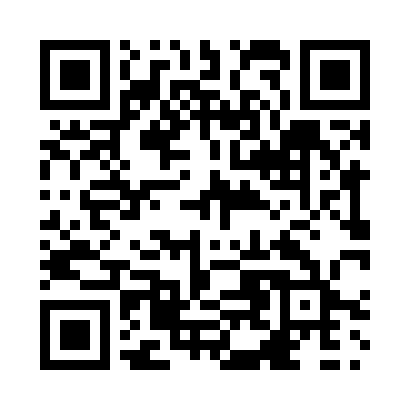 Prayer times for Baie-Rose, Quebec, CanadaMon 1 Jul 2024 - Wed 31 Jul 2024High Latitude Method: Angle Based RulePrayer Calculation Method: Islamic Society of North AmericaAsar Calculation Method: HanafiPrayer times provided by https://www.salahtimes.comDateDayFajrSunriseDhuhrAsrMaghribIsha1Mon2:394:3812:396:088:3910:392Tue2:394:3912:396:088:3910:393Wed2:394:4012:396:088:3910:394Thu2:404:4012:406:088:3810:395Fri2:404:4112:406:088:3810:396Sat2:414:4212:406:078:3810:397Sun2:414:4312:406:078:3710:388Mon2:424:4412:406:078:3610:389Tue2:424:4412:406:078:3610:3810Wed2:434:4512:406:068:3510:3811Thu2:434:4612:416:068:3410:3712Fri2:444:4712:416:068:3410:3713Sat2:444:4812:416:058:3310:3714Sun2:454:4912:416:058:3210:3615Mon2:464:5012:416:058:3110:3616Tue2:464:5112:416:048:3010:3517Wed2:484:5312:416:048:2910:3318Thu2:504:5412:416:038:2810:3219Fri2:524:5512:416:038:2710:3020Sat2:544:5612:416:028:2610:2821Sun2:564:5712:416:018:2510:2622Mon2:584:5812:416:018:2410:2423Tue3:004:5912:426:008:2310:2224Wed3:025:0112:426:008:2210:1925Thu3:055:0212:425:598:2110:1726Fri3:075:0312:425:588:1910:1527Sat3:095:0412:425:578:1810:1328Sun3:115:0612:415:578:1710:1129Mon3:135:0712:415:568:1510:0930Tue3:155:0812:415:558:1410:0631Wed3:175:1012:415:548:1310:04